Проверочная  работа по PУCCKOMУ ЯЗЫКУ6 класс ОбразецПояснение к образцу проверочной работыНа выполнение проверочной работы по русскому языку дается 60 минут. Работа включает в себя 14 заданий.Ответ запишите в поле ответа в тексте работы.При выполнении работы не разрешается пользоваться учебником, рабочими тетрадями, справочниками по грамматике, орфографическими словарями, иными справочными материалами.Советуем выполнять задания в том порядке, в котором они даны. Для экономии времени   пропускайте   задание,   которое   не   удается   выполнить   сразу,   и   переходите  к следующему. Если после выполнения всей работы у Вас останется время, Вы сможете вернуться к пропущенным заданиям. Постарайтесь выполнить как можно больше заданий.Желаем успеха!      Перепишите текст 1, раскрывая скобки, вставляя, где это необходимо, пропущенные буквы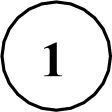 и знаки препинания.Текст 1Дач..ный п..сёлок ра(з/с)пол..жился на песча(н, нн)ой'2' гope у самого моря. За деревя(н, нн)ыми дом..ками ра(з/с)кинулся с..сновый 6op. Внизу, под г..рой, серая лента ш..ссе. По одну её стор..ну зар..сли м..лины ч..рёмухи. По другую песок (зелёно)г..лубая осока, и(з/с)точенные водой камни и море...Mope (не)спокойное но пр..красное. Оно в..лну..т..ся в(з/с)дыха..т. Это ветер трепл..т его пенистые волны  и они выплёск..вают..ся  на берег. А бывает, заспор..т'З'  о чём(то)  море с ветром. Т..ж..лые в..лы нал..ют..ся без..сходной ярост..ю зар..вут загр..хоч..т.' 4' Словно ж..лая их пр..ободрить, загудят на г..pè сосны: они ведь тоже с (не)истов..м ветром (не)лад..т.Но чаще всего море  спокойно  и бл..стит,  будто  его начист..ли.  В такие  дни  виден  (К, к)ронштадт. Он за г..р..зонтом, и поэтому каж..т..ся, что трубы (судо)р..монтных верфей выход..т прямо из воды.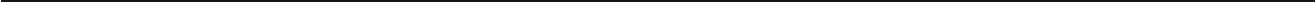 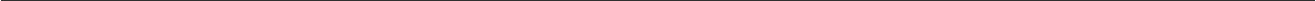 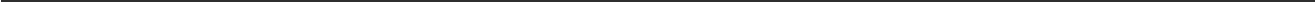 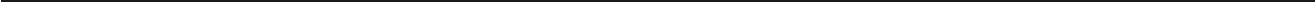 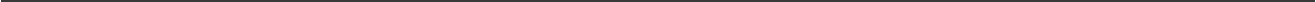 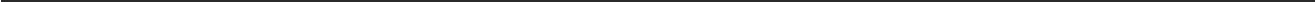 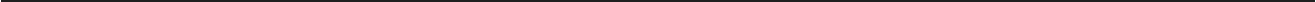 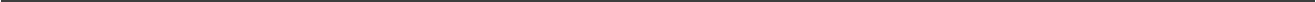 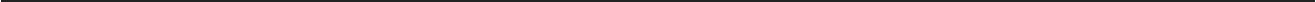 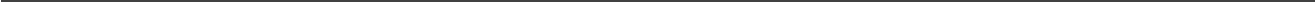 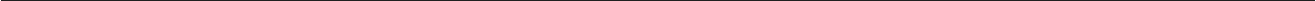 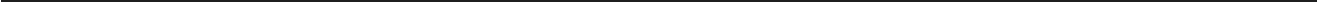 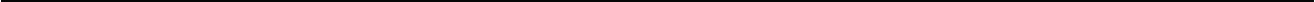 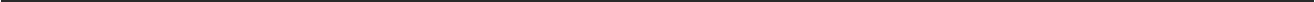 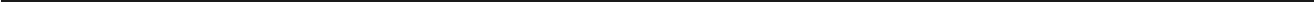 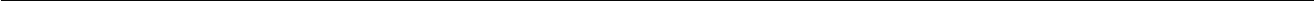 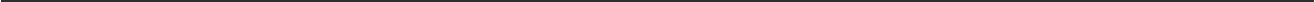 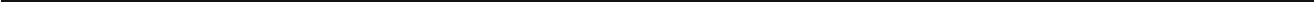 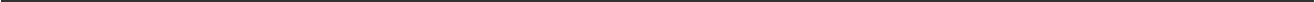 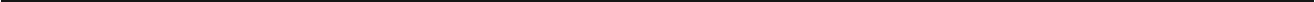 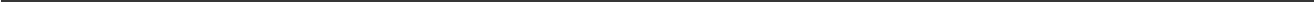 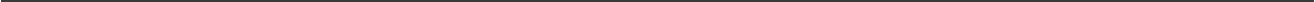 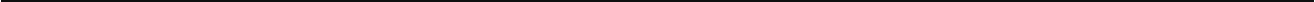 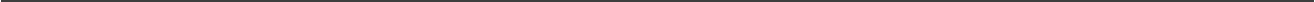 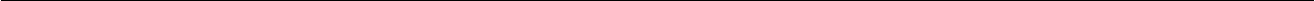 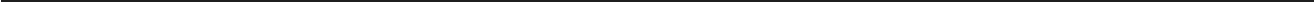 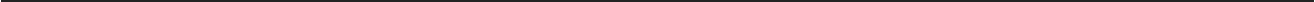 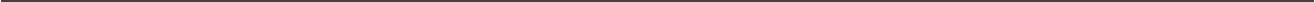 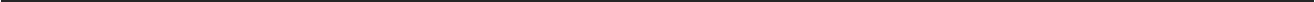 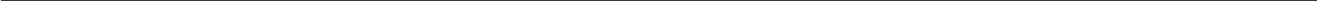 2	Выполните обозначенные цифрами в тексте 1 языковые разборы: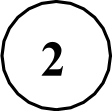 морфемный и словообразовательный разборы слова;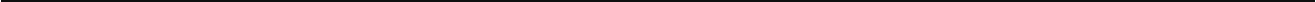 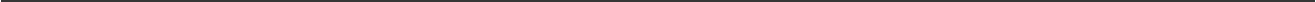 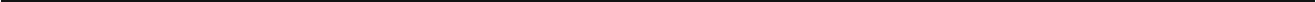 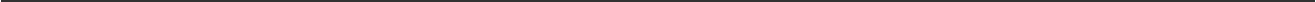 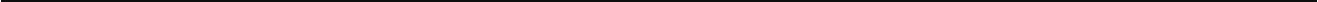 — морфологический разбор слова;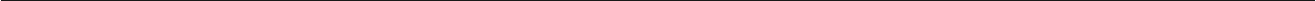 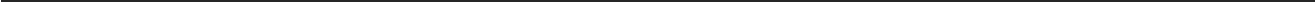 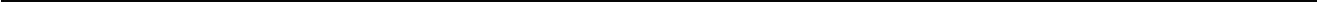 — синтаксический  разбор предложения.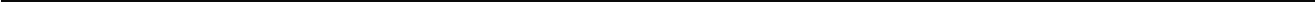 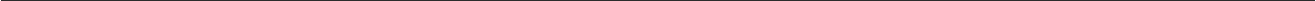 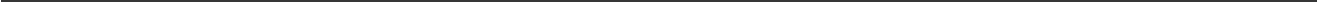       В  выделенном  предложении   найдите  слово,  в  котором  не  совпадает  количество   букв   и звуков, выпишите это слово. Объясните причину данного несовпадения.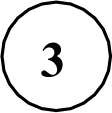 Ответ.  	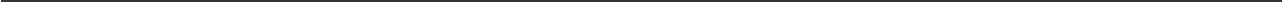 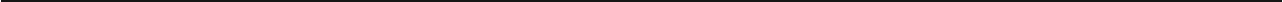        Поставьте знак ударения в следующих словах.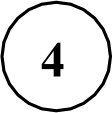       Над каждым словом напишите, какой частью речи оно является.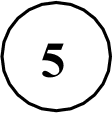 Не всякое гусиное nepo годилось для письма, из десяти выбиралось  одно-два.      Найдите и исправьте ошибку (ошибки) в образовании формы слова. Запишите правильный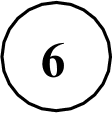 вариант формы слова (слов).пирог более вкуснеес шестьюстами страницамизабавный шимпанзедля обоих сестёрОтвет.  	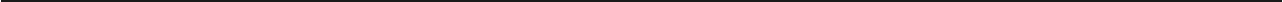 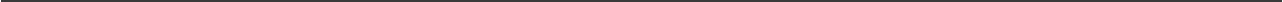       Выпишите  предложение,  в котором  нужно  поставить  тире. (Знаки  препинания внутри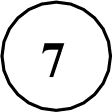 предложений не расставлены.) Напишите, на каком основании Вы сделали свой выбор.Утром воздух чистый и влажный.Темна и безлунна осенняя ночь.Poca на траве след ночного тумана.Стройный клён желтеет под окошком.Ответ.  	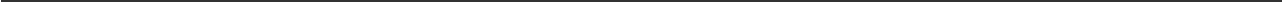 Выпишите предложение, в котором необходимо поставить две запятые. (Знаки препинания внутри предложений не расставлены.) Напишите, на каком основании Вы сделали свой выбор.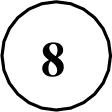 Летучая  мышь  всю ночь порхает  над лесными  речками  и полянами  ловит майскихбабочек и ночных жуков.Пропой-ка нам соловушка свою нежную и трогательную песенку ещё раз.Серые вороны весной не каркают пронзительно и истошно а ласково ворчат.Молнии ярко осветили весь двор и гром прогрохотал уже над головой.Ответ.  	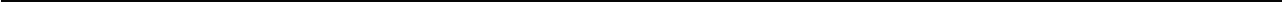 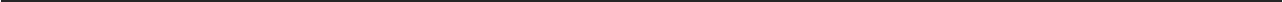  	Прочитайте текст 2 и выпояните задания 9—14.	Ha  Руси  солонка  всегда  была  предметом  очень   почитаемым.   (2)Ведь   наряду с хлебом соль являлась символом благополучия, вот почему дорогих гостей издревле встречали хлебом-солью. (З)Без деревянных расписных солонок, которые назывались солоницы, не обходилось ни одно праздничное торжество. (4)Говорят, что наиболее почетными местами за столом считались те, что располагались ближе к солонке.(5)Каких только солонок  не выдумывали  русские мастера: в виде уточек, коробочек  с резными коньками, главками церквей или двуглавым орлом. (б)Например, для Русского Севера, вологодской и архангельской губерний, типичной была солонка в форме плывущей птицы с головой уточки (такую солонку называли утицей). (7)Вырезая солонку-утицу, мастера оставляли между грудью и клювом перемычку, которая служила удобной ручкой. (8)Спинку и  часть  хвоста  отпиливали,  чтобы  сделать  в  туловище  углубление  для  соли, а затем выпиленную часть возвращали  на место. (9)Около хвоста просверливали  отверстия, в которые вставляли круглый стержень — вертлюг. (l0)Koгдa нужно было открыть солонку, крышку на вертлюге легко отводили в сторону, но бывали у солонок-утиц и съемные крышечки.(1 l)B Верхнем и Среднем Поволжье были очень распространены нарядные солонки, по форме напоминавшие кресла. (12)3a столетия мастера выработали особый тип крышки на вертлюге для солонки-кресла. (1З)Такая крышка вращается на двух вертлюгах,  вставленных в подлокотники солонки. (14)Она легко откидывается и упирается в спинку солонки, которая служит ручкой. (15)Крышки и спинки солонок-кресел красочно расписывали (еще одно свидетельство особого отношения мастеров к солонке), и эта чудесная яркая роспись до сих пор сохранилась в некоторых крестьянских домах Поволжья. (16)A солонка и сейчас всегда наготове держит перед нами соль — и спасибо ей за это.. .(По  Н. Орловой)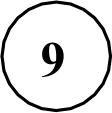 Определите и запишите основную мысль текста.Ответ.  	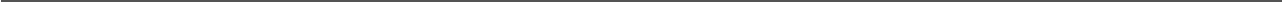 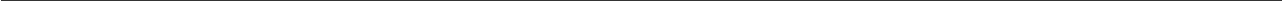       Составьте и запишите план текста из трёх пунктов.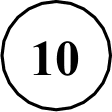 Ответ.  	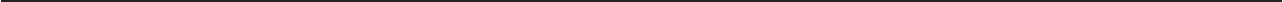 Почему,   по   мнению   автора   текста,   без   деревянных   расписных    солонок    на   Руси не обходилось ни одно праздничное торжество?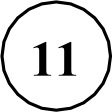 Ответ.  	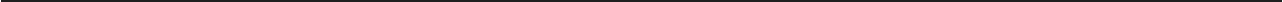 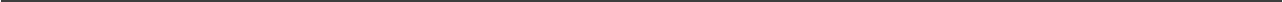 Определите и запишите лексическое значение слова «отводили» из предложения 10. Подберите и запишите предложение, в котором данное многозначное слово употреблялось  бы в другом значении.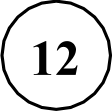 Ответ.  Отводили —	      Определите стилистическую принадлежность слова «издревле»  из предложения  2, запишите.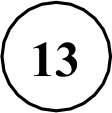 Подберите и запишите синоним (синонимы) к этому слову.Ответ.	Издревле —	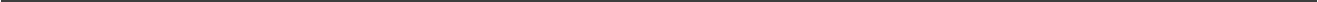       Объясните значение фразеологизма забирать нос, запишите. Используя не менее двух предложений,	опишите	ситуацию,	в	которой	будет	уместно	употребление	этого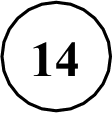 фразеологизма. Включите фразеологизм в одно из предложений. Ответ.	Задирать нос —	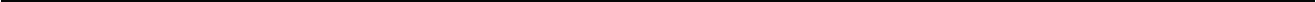 Система оценивания проверочной работы по русскому языку       Перепишите текст 1, раскрывая скобки, вставляя, где это необходимо, пропущенные буквы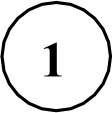 и знаки препинания.Текст 1Дач..ный п..сёлок ра(з/с)пол..жился на песча(н, нн)ой"' гope у самого моря. За  деревя(н, нн)ыми дом..ками ра(з/с)кинулся с..сновый 6op. Внизу, под г..рой, серая лента ш..ссе. По одну её стор..ну зар..сли м..лины ч..рёмухи. По другую — песок (зелёно)г..лубая осока, и(з/с)точенные водой камни и море...Mope (не)спокойное но пр..красное. Оно в..лну..т..ся в(з/с)дыха..т. Это ветер трепл..т его пенистые волны  и они выплёск..вают..ся  на берег. А бывает, заспор..т"' о чём(то)  море  с ветром. Т..ж..лые в..лы нал..ют..ся без..сходной ярост..ю зар..вут загр..хоч..т.' 4' Словно ж..лая их пр..ободрить, загудят на г..рє сосны: они ведь тоже с (не)истов..м ветром (не)лад..т.Но чаще всего море  спокойно  и бл..стит,  будто  его начист..ли.  В такие  дни  виден  (К, к)ронштадт. Он за г..р..зонтом, и поэтому каж..т..ся, что трубы (судо)р..монтных верфей выход..т прямо из воды.Выполните обозначенные цифрами в тексте I языковые разборы: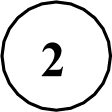 — морфемный и словообразовательный разборы слова;— морфологический разбор слова;— синтаксический  разбор предложения.Морфемный и словообразовательный разборы слова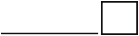 Морфологический разбор словаСинтаксический разбор предложенияВ выделенном предложении найдите слово, в котором не совпадает количество букв и  звуков, выпишите это слово. Объясните причину данного несовпадения.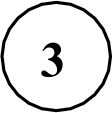 Поставьте  знак ударения в следующих словах.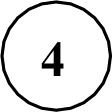       Над каждым словом напишите, какой частью речи оно является.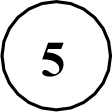 Не всякое гусиное перо годилось для письма, из десяти выбиралось одно-два.      Найдите и исправьте ошибку (ошибки) в образовании формы слова. Запишите правильный вариант формы слова (слов).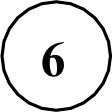 пирог более вкуснеес шестьюстами страницамизабавный шимпанзедля обоих сестёр      Выпишите  предложение,  в котором  нужно  поставить  тире. (Знаки  препинания внутри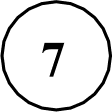 предложений не расставлены.) Напишите, на каком основании Вы сделали свой выбор.Утром воздух чистый и влажный.Темна и безлунна осенняя ночь.Poca на траве след ночного тумана.Стройный клён желтеет под окошком.      Выпишите предложение, в котором необходимо поставить две запятые. (Знаки препинания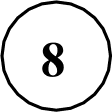 внутри  предложений  не  расставлены.)  Напишите,  на  каком  основании  Вы  сделали  свойвыбор.l) Летучая мышь всю ночь порхает над лесными речками и полянами ловит  майских  бабочек и ночных жуков.Пропой-ка нам соловушка свою нежную и трогательную песенку ещё раз.Серые вороны весной не каркают пронзительно и истошно а ласково ворчат.Молнии ярко осветили весь двор и гром прогрохотал уже над головой. 	Нрочитайте текст 2 и выполните задания 9—14.	Текст 2Ha  Руси  солонка  всегда  была  предметом  очень   почитаемым.   (2)Ведь   наряду с хлебом соль являлась символом благополучия, вот почему дорогих гостей издревле встречали хлебом-солью. (З)Без деревянных расписных солонок, которые назывались солоницы, не обходилось ни одно праздничное торжество. (4)Говорят, что наиболее почетными местами за столом считались те, что располагались ближе к солонке.(5)Каких только солонок  не выдумывали  русские мастера: в виде уточек, коробочек  с резными коньками, главками церквей или двуглавым орлом. (б)Например, для Русского Севера, вологодской и архангельской губерний, типичной была солонка в форме плывущей птицы с головой уточки (такую солонку называли утицей). (7)Вырезая солонку-утицу, мастера оставляли между грудью и клювом перемычку, которая служила удобной ручкой. (8)Спинку и  часть  хвоста  отпиливали,  чтобы  сделать  в  туловище  углубление  для  соли, а затем выпиленную часть возвращали  на место. (9)Около хвоста просверливали  отверстия, в которые вставляли круглый стержень — вертлюг. (l0)Koгдa нужно было открыть солонку, крышку на вертлюге легко отводили в сторону, но бывали у солонок-утиц и съемные крышечки.(l l)B Верхнем и Среднем Поволжье были очень распространены нарядные  солонки, по форме напоминавшие кресла. (12)3a столетия мастера выработали особый тип крышки на вертлюге для солонки-кресла. (1З)Такая крышка вращается на двух вертлюгах,  вставленных в подлокотники солонки. (14)Она легко откидывается и упирается в спинку солонки, которая служит ручкой. (15)Крышки и спинки солонок-кресел красочно расписывали (еще одно свидетельство особого отношения мастеров к солонке), и эта чудесная яркая роспись до сих пор сохранилась в некоторых крестьянских домах Поволжья. (16)A солонка и сейчас всегда наготове держит перед нами соль — и спасибо ей за это.. .(По Н. Орловой)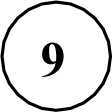 Определите и запишите основную мысль текста.Составьте и запишите план текста из трёх пунктов.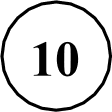 Почему,  по  мнению   автора  текста,  без  деревянных	расписных  солонок на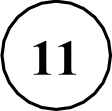 обходилось ни одно праздничное торжество?Руси  неОпределите и запишите лексическое значение слова «отводили» из предложения 10. Подберите и запишите предложение, в котором данное многозначное слово употреблялось  бы в другом значении.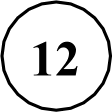 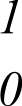 Определите стилистическую принадлежность слова «издревле»  из предложения  2, запишите.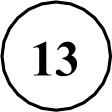 Подберите и запишите синоним (синонимы) к этому слову.Объясните значение фразеологизма забирать нос, запишите. Используя не менее двух предложений, опишите ситуацию, в которой будет уместно употребление этого фразеологизма. Включите фразеологизм в одно из предложений.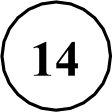 Система оценивания выполнения всей работыМаксимальный балл за выполнение работы — 51.Рекомендации  по переводу  первичных  баллов  в отметки  по пятибалльной шкпгеN•.Содержание  верного ответа и указания по  оцениванию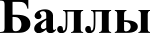 Дачный посёлок расположился  на песчаной' 2'  гope у самого моря.За деревянными домиками раскинулся сосновый бор. Внизу, под горой, серая лента шоссе. По одну её сторону заросли малины, черёмухи. По другую — песок, зелёно-голубая осока, источенные водой камни и море. . .Mope неспокойное, но прекрасное. Оно волнуется, вздыхает. Это ветер треплет его  пенистые  волны,  и они  выплёскиваются на  берег. А бывает, заспорит"' (возможно.’ заспорят"') о чём-то море  с ветром. Тяжёлые валы нальются безысходной яростью, заревут, загрохочут.' 4' Словно желая их приободрить, загудят на гopè  сосны: они ведь тоже с неистовым ветром не ладят.Но чаще всего  море  спокойно  и  блестит,  будто  его  начистили. В такие дни виден  Кронштадт.  Он  за  горизонтом,  и  поэтому кажется, что трубы судоремонтных верфей выходят прямо из воды.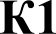 Соблюдение орфографических нормОрфографических ошибок нет (или допущена одна негрубая ошибка).При оценивания выполнения задания по критерию  K1  учитываются тояько ошибки, сдепанные при запоянении пропущенных букв, раскрытии скобок, восстановление слитного, раздельного и дефисного написания слов4Допущено не более двух ошибок3Допущены три-четыре ошибки2Допущены пять ошибок1Допущено более пяти ошибок0k2Соблюдение пунктуационных нормПунктуационных ошибок нет3Допущена одна ошибка2Допущены две ошибкиiДопущено более двух ошибок0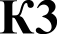 Правильность  списывания текстаТекст переписан  безошибочно  (нет пропущенных  и лишних  слов, нетслов с изменённым графическим обликом).ИЛИ Допущено не более трёх описок и ошибок следующего характера:изменён графический облик слова (допущены перестановка, замена или пропуск буквы, не приводящие к орфографической или грамматической ошибке);в переписанном тексте пропущено одно из слов текста либо есть одно лишнее слово2Допущено четыре-семь описок и ошибок следующего характера:изменён графический облик слова (допущены перестановка, замена или пропуск буквы, не приводящие к орфографической или грамматической ошибке);в переписанном тексте пропущено одно из слов текста либо есть одно лишнее слово1Допущено более семи описок и ошибок следующего характера:изменён графический облик слова (допущены перестановка, замена или пропуск буквы, не приводящие к орфографической или грамматической ошибке);в переписанном тексте пропущено одно из слов текста либо есть одно лишнее слово0Максимальный баллМаксимальный балл9Указания по оцениванию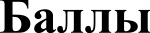 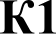 Выполнение морфемного разбораРазбор выполнен верно3При разборе допущена одна ошибка2При разборе допущены две ошибки1При разборе допущено более двух ошибок0k2Выполнение  словообразовательного разбораРазбор выполнен верно3При разборе допущена одна ошибка2При разборе допущены две ошибкиiПри разборе допущено более двух ошибок0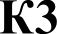 Выполнение  морфологического разбораРазбор выполнен верно3При разборе допущена одна ошибка2При разборе допущены две ошибки1При разборе допущено более двух ошибок0K4Выполнение синтаксического разбора предложенияРазбор выполнен верно3При разборе допущена одна ошибка2При разборе допущены две ошибкиiПри разборе допущено более двух ошибок0Максимальный баллМаксимальный балл12Содержание верного ответа и указания по оцениваниюБаллыПравильный ответ должен содержать следующие элементы:распознавание слова: бывает;объяснение причины несовпадения количества букв и звуков в слове, например: в слове 6 букв и 7 звуков, так как буква е обозначает два звука после гласного — [й’] и [э].ИЛИ Объяснение причины несовпадения количества букв и звуков в слове может быть представлено в иной формулировкеРаспознавание словаПравильно определено и выписано слово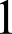 Неправильно определено и выписано слово. ИЛИ Слово не выписано0Объяснение основания выбора предложенияВерно объяснена причина несовпадения количества букв и звуков в словеlОтвет неправильный.ИЛИ Неверно объяснена причина несовпадения количества букв и звуков в слове0Максимальный балл2Содержание  верного ответа  и указания  по оцениванию(допускаются иные формулировки ответа, не искажающие его смысла)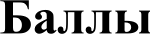 Жалюзй, языковkй (факт), позвонйшь, кухонныйВерно поставлено ударение во всех словах2Верно поставлено ударение только в трёх словахIВерно поставлено ударение только в одном-двух словах.ИЛИ Ударение во всех словах поставлено неверно / не поставлено0Максимальный  балл2Содержание верного ответа и указания по оцениваниюБаллычаст.  мест.	npил.	сущ.	глаг.	предл.	сущ.	предл.   числ.	глаг.	числ. числ.Не  всякое гусиное nepo годилось  для  письма,	из	десяти выбиралось одно-два.Отсутствие	указания	части	речи	над	словом	в  записанном	предложении приравнивается к ошибкеВерно определены все части речи в предложении3Допущена одна ошибка2Допущены две ошибки1Допущено более двух ошибок0Максимальный балл3Содержание верного ответа и указания по оцениванию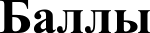 Пирог более вкусный, для обеих cecmëp.ИЛИ Пирог вкуснее, для обеих сестёрВерно выписаны и исправлены две формы слова2Верно выписана и исправлена одна форма слова1Дан неверный ответ.ИЛИ Выписаны, но не исправлены ошибочные формы слова0Максимтіьный балл2Содержание  верного ответа  и указания  по оцениванию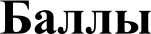 Правильный ответ должен содержать следующие элементы:I) распознавание предложения и места постановки тире: Poca на траве — след ночного тумана;2) обоснование выбора предложения:В	этом	предложении	подлежащее	и	сказуемое	выражены	именем существительным в им.п.ИЛИсущ., им.п.	сущ., им.п.Poca на траве — след ночного тумана.ИЛИ Обоснование выбора может быть сформулировано иначеРаспознавание предложения и места постановки тиреПравильно определено предложение и место постановки тире1Правильно определено предложение, но место постановки тире определено неверно.ИЛИ Ответ неправильный0Обоснование выбора предложенияВерно обоснован выбор предложенияiОтвет неправильный0Максимальный балл2Содержание  верного ответа  и указания  по оцениваниюСодержание  верного ответа  и указания  по оцениваниюСодержание  верного ответа  и указания  по оцениваниюСодержание  верного ответа  и указания  по оцениваниюСодержание  верного ответа  и указания  по оцениваниюСодержание  верного ответа  и указания  по оцениваниюБаллыПравильный ответ должен содержать следующие элементы:I) распознавание предложения и расстановка знаков препинания:Пропой-ка нам, соловушка, свою нежную и трогательную песенку ещё раз;2) обоснование выбора предложения: Это предложение  с обращением. ИЛИ Обращение.ИЛИ Обращение внутри предложения.Обоснование выбора может быть сформулировано иначеПравильный ответ должен содержать следующие элементы:I) распознавание предложения и расстановка знаков препинания:Пропой-ка нам, соловушка, свою нежную и трогательную песенку ещё раз;2) обоснование выбора предложения: Это предложение  с обращением. ИЛИ Обращение.ИЛИ Обращение внутри предложения.Обоснование выбора может быть сформулировано иначеПравильный ответ должен содержать следующие элементы:I) распознавание предложения и расстановка знаков препинания:Пропой-ка нам, соловушка, свою нежную и трогательную песенку ещё раз;2) обоснование выбора предложения: Это предложение  с обращением. ИЛИ Обращение.ИЛИ Обращение внутри предложения.Обоснование выбора может быть сформулировано иначеПравильный ответ должен содержать следующие элементы:I) распознавание предложения и расстановка знаков препинания:Пропой-ка нам, соловушка, свою нежную и трогательную песенку ещё раз;2) обоснование выбора предложения: Это предложение  с обращением. ИЛИ Обращение.ИЛИ Обращение внутри предложения.Обоснование выбора может быть сформулировано иначеПравильный ответ должен содержать следующие элементы:I) распознавание предложения и расстановка знаков препинания:Пропой-ка нам, соловушка, свою нежную и трогательную песенку ещё раз;2) обоснование выбора предложения: Это предложение  с обращением. ИЛИ Обращение.ИЛИ Обращение внутри предложения.Обоснование выбора может быть сформулировано иначеПравильный ответ должен содержать следующие элементы:I) распознавание предложения и расстановка знаков препинания:Пропой-ка нам, соловушка, свою нежную и трогательную песенку ещё раз;2) обоснование выбора предложения: Это предложение  с обращением. ИЛИ Обращение.ИЛИ Обращение внутри предложения.Обоснование выбора может быть сформулировано иначеРаспознавание предложения и расстановка знаков препинанияРаспознавание предложения и расстановка знаков препинанияРаспознавание предложения и расстановка знаков препинанияРаспознавание предложения и расстановка знаков препинанияРаспознавание предложения и расстановка знаков препинанияРаспознавание предложения и расстановка знаков препинанияПравильно определено предложение и расставлены знаки препинанияПравильно определено предложение и расставлены знаки препинанияПравильно определено предложение и расставлены знаки препинанияПравильно определено предложение и расставлены знаки препинанияПравильно определено предложение и расставлены знаки препинанияПравильно определено предложение и расставлены знаки препинания2Правильно	определенодопущена одна ошибкапредложение,прирасстановкезнаковпрепинанияIПравильно	определено	предложение,	при	расстановке	знаков	препинания допущены две ошибки или более.ИЛИ Ответ неправильныйПравильно	определено	предложение,	при	расстановке	знаков	препинания допущены две ошибки или более.ИЛИ Ответ неправильныйПравильно	определено	предложение,	при	расстановке	знаков	препинания допущены две ошибки или более.ИЛИ Ответ неправильныйПравильно	определено	предложение,	при	расстановке	знаков	препинания допущены две ошибки или более.ИЛИ Ответ неправильныйПравильно	определено	предложение,	при	расстановке	знаков	препинания допущены две ошибки или более.ИЛИ Ответ неправильныйПравильно	определено	предложение,	при	расстановке	знаков	препинания допущены две ошибки или более.ИЛИ Ответ неправильный0Обоснование выбора предложенияОбоснование выбора предложенияОбоснование выбора предложенияОбоснование выбора предложенияОбоснование выбора предложенияОбоснование выбора предложенияВерно обоснован выбор предложенияВерно обоснован выбор предложенияВерно обоснован выбор предложенияВерно обоснован выбор предложенияВерно обоснован выбор предложенияВерно обоснован выбор предложения1Ответ неправильныйОтвет неправильныйОтвет неправильныйОтвет неправильныйОтвет неправильныйОтвет неправильный0Максимальный баллМаксимальный баллМаксимальный баллМаксимальный баллМаксимальный баллМаксимальный балл3Содержание верного ответа и указания по оцениванию(допускаются иные формулировки ответа, не искажающие его смысла)БаллыОсновная мысль текста.Особое отношение к солонке как к почитаемому на Рycu предмету отражается в народных обычаях, в творчестве русских мастеров.Основная мысль текста может быть приведена в иной, близкой по смыслу формулировкеОсновная мысль  определена  верно, полно;  предложение  построено  правильно, в нём употреблены слова в свойственном им значении2Основная	мысль	определена	верно,	но	недостаточно	полно;	предложение построено правильно, в нём употреблены слова в свойственном им значении.ИЛИ Основная мысль определена верно, полно; в предложении допущены один- два речевых недочёта.ИЛИ Основная мысль определена верно, но недостаточно полно; в предложении допущен один речевой недочётlОсновная мысль определена верно, полно; в предложении допущено более двух речевых недочётов.ИЛИ Основная мысль определена верно, но недостаточно полно; в предложении допущены два и более речевых недочёта.ИЛИ Основная мысль не определена / определена неверно независимо от наличия/отсутствия      речевых      недочётов      в      построении       предложения и словоупотреблении0Максимальный  балл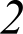 Содержание  верного ответа и указания  по оцениванию(допускаются иные формулировки ответа, не искажающие его смысла)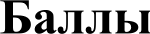 Примерный план.Особое отношение к солонке на Руси.Солонки-утицы на Русском Севере.Солонки-кресла в Поволжье.В плане  в той или  иной  форме  должно  быть последовательно представлено  содержаниетекстаВ плане  в той или  иной  форме  должно  быть последовательно представлено  содержаниетекстаВ плане последовательно отражено содержание текста; план состоит из трёх пунктов; словосочетания   или   предложения    (пункты    плана)    построены    правильно (с соблюдением порядка слов), в них употреблены слова в свойственном им значении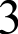 В плане последовательно отражено содержание текста, план состоит из трёх пунктов,   в   построении   словосочетаний   или   предложений   (пунктов   плана) и словоупотреблении допущены один-два недочёта2В плане последовательно отражено содержание текста, план состоит из трёх пунктов,   в   построении   словосочетаний   или   предложений   (пунктов   плана) и словоупотреблении допущено более двух недочётов.ИЛИ В плане последовательно отражено содержание текста, план содержит только два корректных пункта, в построении словосочетаний или предложений (пунктов плана) и словоупотреблении допущены один-два недочёта.ИЛИ В плане нарушена последовательность содержания текста, план содержит не менее двух пунктов, в построении словосочетаний или предложений (пунктов плана) и словоупотреблении допущены один-два недочёта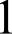 План не соответствует условиям выставления 3, 2 и l балла, в том числе содержитТОЛЬКО  ОДИН  KO]Э]ЭeKTHЫЙ   П    HKT.ИЛИ План не составлен0Максимальный балл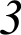 Содержание верного ответа и указания по оцениваниюБаллыОтвет может быть сформулирован так:На Рycu солонка всегда была предметом очень почитаемым. Хлеб и соль на Рycu считались символом благополучия, а соль в праздничные дни насыпали в деревянную расписную солонку. Яркая роспись одно из свидетельств особого отношения мастеров к солонке.Ответ может быть дан в иной, близкой по смыслу формулировкеДан правильный ответ, в предложении может быть допущен  один  речевой недочёт или допущена одна орфографическая, или одна пунктуационная, или одна грамматическая ошибка2Дан правильный ответ, в предложении могут быть допущены один речевой недочёт и одна орфографическая, или одна пунктуационная, или одна грамматическая ошибка.Дан правильный ответ, в предложении могут быть допущены один речевой недочёт и две орфографические ошибки при отсутствии пунктуационных и грамматических ошибок.Дан правильный ответ, в предложении могут быть допущены один речевой недочёт и две пунктуационные ошибки при отсутствии орфографических и грамматических ошибок.Дан правильный ответ, в предложении могут быть допущены один речевой недочёт и две грамматические ошибки при отсутствии орфографических и пунктуационных ошибок.Bceгo в предложении, содержащем правильный ответ, в сумме должно быть допущено не более трёх ошибок (в их числе — только один речевой недочёт)1Дан правильный ответ, в предложении  допущено более трёх ошибок.ИЛИ Ответ неправильный0Максимальный балл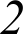 Содержание  верного ответа  и указания  по оцениванию(допускаются иные формулировки ответа, не искажающие его смысла)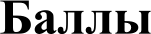 Правильный ответ должен содержать следующие элементы:распознавание лексического значения слова в данном контексте.В   контексте	указанного	в   задании	предложения	может	быть	дано	такое объяснение:Отводили — направляли в сторону.Может быть дано иное, близкое по смыслу объяснение. В объяснении в той или иной форме в контексте указанного в задании предложения должно быть сформулировано значение слова;самостоятельно составленное предложение, в контексте которого данное многозначное слово употреблено в другом значении.Вариант  ответа:  На прошлой  неделе  мы с сестрой  дважды  отводили младшегобрата  в детский сад.Возможны варианты предложения, в контексте которых данное многозначное слово употреблено в иных значенияхРаспознавание лексического значения слова в данном контекстеВерно объяснено значение слова1Неверно объяснено значение слова.ИЛИ Объяснение значения слова не дано0Составление  предложения,  в контексте которого данное многозначное словоупотреблено  в другом значенииДан правильный ответ, в предложении может быть допущен  один  речевой недочёт или допущена одна орфографическая, или одна пунктуационная, или одна грамматическая ошибка2Дан правильный ответ, в предложении могут быть допущены один речевой недочёт и одна орфографическая, или одна пунктуационная, или одна грамматическая ошибка.ИЛИДан правильный ответ, в предложении могут быть допущены один речевой недочёт  и   две   орфографические   ошибки   при   отсутствии   пунктуационных  и грамматических ошибок.ИЛИДан правильный ответ, в предложении могут быть допущены один речевой недочёт  и   две   пунктуационные   ошибки   при   отсутствии   орфографических  и грамматических ошибок.ИЛИДан правильный ответ, в предложении могут быть допущены один речевой недочёт и две грамматические ошибки при отсутствии орфографических и пунктуационных ошибок.Bceгo в предложении, содержащем правильный ответ, в сумме должно быть допущено не более трёх ошибок (в их числе — только один речевой недочёт)lДан правильный ответ, в предложении допущено более трёх ошибок. ИЛИ Ответ неправильный0Максимальный балл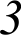 Содержание  верного ответа  и указания  по оцениванию(допускаются иные формулировки ответа, не искажающие его смысла)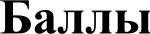 Правильный ответ должен содержать следующие элементы:I) распознавание стилистической принадлежность слова:издревле — книжное;2) подбор синонима к данному слову.Правильный ответ может содержать один из следующих синонимов:издревле — всегда, давно, издавна.Могут быть подобраны другие синонимыРаспознавание  стилистической  принадлежности словаВерно определена стилистическая принадлежность слова1Неверно определена стилистическая принадлежность слова. ИЛИ Не определена стилистическая принадлежность слова0Подбор синонима  к словуВерно подобран синоним к данному словуНеверно подобран синоним к данному слову. ИЛИ Синоним не подобранМаксимальный балл2Содержание  верного ответа  и указания  по оцениванию(допускаются иные формулировки ответа, не искажающие его смысла)Содержание  верного ответа  и указания  по оцениванию(допускаются иные формулировки ответа, не искажающие его смысла)Содержание  верного ответа  и указания  по оцениванию(допускаются иные формулировки ответа, не искажающие его смысла)Содержание  верного ответа  и указания  по оцениванию(допускаются иные формулировки ответа, не искажающие его смысла)Содержание  верного ответа  и указания  по оцениванию(допускаются иные формулировки ответа, не искажающие его смысла)Содержание  верного ответа  и указания  по оцениванию(допускаются иные формулировки ответа, не искажающие его смысла)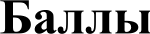 Правильный ответ должен содержать следующие элементы:I) объяснение значение фразеологизма:Задирать	нос	— зазнаваться,	важничать,	ставить	себя	выше	других,превозносить себя;2) толкование ситуации в заданном контексте. Вариант ответа:Мой   одноклассник    стал   победителем    олимпиады    no   математике    и заболел«звёздной  болезнью».  Мы с  ребятами  по-дружески  попросили  его  не задиратьнос, ведь  неприятно  общаться  с зазнайкой.Могут быть представлены другие жизненные ситуации, в которых возможно употребление  указанного фразеологизмаПравильный ответ должен содержать следующие элементы:I) объяснение значение фразеологизма:Задирать	нос	— зазнаваться,	важничать,	ставить	себя	выше	других,превозносить себя;2) толкование ситуации в заданном контексте. Вариант ответа:Мой   одноклассник    стал   победителем    олимпиады    no   математике    и заболел«звёздной  болезнью».  Мы с  ребятами  по-дружески  попросили  его  не задиратьнос, ведь  неприятно  общаться  с зазнайкой.Могут быть представлены другие жизненные ситуации, в которых возможно употребление  указанного фразеологизмаПравильный ответ должен содержать следующие элементы:I) объяснение значение фразеологизма:Задирать	нос	— зазнаваться,	важничать,	ставить	себя	выше	других,превозносить себя;2) толкование ситуации в заданном контексте. Вариант ответа:Мой   одноклассник    стал   победителем    олимпиады    no   математике    и заболел«звёздной  болезнью».  Мы с  ребятами  по-дружески  попросили  его  не задиратьнос, ведь  неприятно  общаться  с зазнайкой.Могут быть представлены другие жизненные ситуации, в которых возможно употребление  указанного фразеологизмаПравильный ответ должен содержать следующие элементы:I) объяснение значение фразеологизма:Задирать	нос	— зазнаваться,	важничать,	ставить	себя	выше	других,превозносить себя;2) толкование ситуации в заданном контексте. Вариант ответа:Мой   одноклассник    стал   победителем    олимпиады    no   математике    и заболел«звёздной  болезнью».  Мы с  ребятами  по-дружески  попросили  его  не задиратьнос, ведь  неприятно  общаться  с зазнайкой.Могут быть представлены другие жизненные ситуации, в которых возможно употребление  указанного фразеологизмаПравильный ответ должен содержать следующие элементы:I) объяснение значение фразеологизма:Задирать	нос	— зазнаваться,	важничать,	ставить	себя	выше	других,превозносить себя;2) толкование ситуации в заданном контексте. Вариант ответа:Мой   одноклассник    стал   победителем    олимпиады    no   математике    и заболел«звёздной  болезнью».  Мы с  ребятами  по-дружески  попросили  его  не задиратьнос, ведь  неприятно  общаться  с зазнайкой.Могут быть представлены другие жизненные ситуации, в которых возможно употребление  указанного фразеологизмаПравильный ответ должен содержать следующие элементы:I) объяснение значение фразеологизма:Задирать	нос	— зазнаваться,	важничать,	ставить	себя	выше	других,превозносить себя;2) толкование ситуации в заданном контексте. Вариант ответа:Мой   одноклассник    стал   победителем    олимпиады    no   математике    и заболел«звёздной  болезнью».  Мы с  ребятами  по-дружески  попросили  его  не задиратьнос, ведь  неприятно  общаться  с зазнайкой.Могут быть представлены другие жизненные ситуации, в которых возможно употребление  указанного фразеологизмаОбъяснение значения фразеологизмаОбъяснение значения фразеологизмаОбъяснение значения фразеологизмаОбъяснение значения фразеологизмаОбъяснение значения фразеологизмаОбъяснение значения фразеологизмаВерно объяснено значение фразеологизмаВерно объяснено значение фразеологизмаВерно объяснено значение фразеологизмаВерно объяснено значение фразеологизмаВерно объяснено значение фразеологизмаВерно объяснено значение фразеологизма2В целом неточностьвернообъясненозначениефразеологизма,   но   в  объясненииестьIНеверно объяснено значение фразеологизма.ИЛИ Объяснение значения фразеологизма не даноНеверно объяснено значение фразеологизма.ИЛИ Объяснение значения фразеологизма не даноНеверно объяснено значение фразеологизма.ИЛИ Объяснение значения фразеологизма не даноНеверно объяснено значение фразеологизма.ИЛИ Объяснение значения фразеологизма не даноНеверно объяснено значение фразеологизма.ИЛИ Объяснение значения фразеологизма не даноНеверно объяснено значение фразеологизма.ИЛИ Объяснение значения фразеологизма не дано0Толкование  ситуации  в заданном контекстеТолкование  ситуации  в заданном контекстеТолкование  ситуации  в заданном контекстеТолкование  ситуации  в заданном контекстеТолкование  ситуации  в заданном контекстеТолкование  ситуации  в заданном контекстеФразеологизм	правильно   истолкован   в   контексте  представленной  ситуации, представленная ситуация корректна с этической точки зренияФразеологизм	правильно   истолкован   в   контексте  представленной  ситуации, представленная ситуация корректна с этической точки зренияФразеологизм	правильно   истолкован   в   контексте  представленной  ситуации, представленная ситуация корректна с этической точки зренияФразеологизм	правильно   истолкован   в   контексте  представленной  ситуации, представленная ситуация корректна с этической точки зренияФразеологизм	правильно   истолкован   в   контексте  представленной  ситуации, представленная ситуация корректна с этической точки зренияФразеологизм	правильно   истолкован   в   контексте  представленной  ситуации, представленная ситуация корректна с этической точки зрения2Фразеологизм	правильно   истолкован   в   контексте  представленной  ситуации, выбор представленной ситуация неудачен с этической точки зренияФразеологизм	правильно   истолкован   в   контексте  представленной  ситуации, выбор представленной ситуация неудачен с этической точки зренияФразеологизм	правильно   истолкован   в   контексте  представленной  ситуации, выбор представленной ситуация неудачен с этической точки зренияФразеологизм	правильно   истолкован   в   контексте  представленной  ситуации, выбор представленной ситуация неудачен с этической точки зренияФразеологизм	правильно   истолкован   в   контексте  представленной  ситуации, выбор представленной ситуация неудачен с этической точки зренияФразеологизм	правильно   истолкован   в   контексте  представленной  ситуации, выбор представленной ситуация неудачен с этической точки зрения1Фразеологизм неправильно истолкован в контексте представленной ситуации, представленная ситуация корректна с этической точки зрения.ИЛИ Фразеологизм правильно истолкован в контексте представленной ситуации, представленная ситуация некорректна с этической точки зрения.ИЛИ	Фразеологизм	неправильно	истолкован	в	контексте	представленной ситуации, представленная ситуация некорректна с этической точки зренияФразеологизм неправильно истолкован в контексте представленной ситуации, представленная ситуация корректна с этической точки зрения.ИЛИ Фразеологизм правильно истолкован в контексте представленной ситуации, представленная ситуация некорректна с этической точки зрения.ИЛИ	Фразеологизм	неправильно	истолкован	в	контексте	представленной ситуации, представленная ситуация некорректна с этической точки зренияФразеологизм неправильно истолкован в контексте представленной ситуации, представленная ситуация корректна с этической точки зрения.ИЛИ Фразеологизм правильно истолкован в контексте представленной ситуации, представленная ситуация некорректна с этической точки зрения.ИЛИ	Фразеологизм	неправильно	истолкован	в	контексте	представленной ситуации, представленная ситуация некорректна с этической точки зренияФразеологизм неправильно истолкован в контексте представленной ситуации, представленная ситуация корректна с этической точки зрения.ИЛИ Фразеологизм правильно истолкован в контексте представленной ситуации, представленная ситуация некорректна с этической точки зрения.ИЛИ	Фразеологизм	неправильно	истолкован	в	контексте	представленной ситуации, представленная ситуация некорректна с этической точки зренияФразеологизм неправильно истолкован в контексте представленной ситуации, представленная ситуация корректна с этической точки зрения.ИЛИ Фразеологизм правильно истолкован в контексте представленной ситуации, представленная ситуация некорректна с этической точки зрения.ИЛИ	Фразеологизм	неправильно	истолкован	в	контексте	представленной ситуации, представленная ситуация некорректна с этической точки зренияФразеологизм неправильно истолкован в контексте представленной ситуации, представленная ситуация корректна с этической точки зрения.ИЛИ Фразеологизм правильно истолкован в контексте представленной ситуации, представленная ситуация некорректна с этической точки зрения.ИЛИ	Фразеологизм	неправильно	истолкован	в	контексте	представленной ситуации, представленная ситуация некорректна с этической точки зрения0Максимальный баллМаксимальный баллМаксимальный баллМаксимальный баллМаксимальный баллМаксимальный балл4Отметка по пятибалльной шкале«2»«3»«4»«5»Первичные баллы0—2425—34353445—51